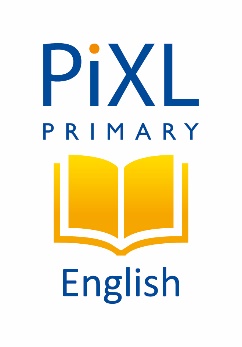 Editing Spelling Text 3Commissioned by The PiXL Club Ltd.Example 2017 © Copyright The PiXL Club Limited, 2017Editing for Spelling: Text 3Top tips:Read through for common errors (e.g. whith, thay) & grammar errors (e.g. your / you’re)Use rules to check spellings (e.g. dimed or dimmed; happiness or happyness)Look out for tricky words that you might need to use a dictionary to checkUnderline 6 errors in the text below‘What is this place?’ asked Alan.‘It’s a funny little rock I stumbled across by axident,’ Beth replied. ‘It’s so remote and unremarkable, I’m not sure many of our kind no about it. Hold tight!’Beth yanked the controls and the craft lurched to one side. A small metallic lump sailed past them from the direcsion of the planet, bleeping pathetically. ‘What in the black hole was that?’‘Not sure, but I have seen one before. It was trying to land on the next-door planet, but it made such a mess of it that it fell over and conked out. Naturally, I put it upright again and fiddled with its power source, wich seemed to cheer it up, but it really didn’t seem to know what it was doing. It just squotted there, scratching around in the dust. Maybe they’re for exploration, but it’s unbelievable that creatures could be so basic that they haven’t even gone beyond their own solar sistem yet. Write the corrections belowThink: Why must they be spelt like this?What do they say at the moment?Which rules can you use to help?1. _____________________________________  2. _____________________________________  3. _____________________________________  4. _____________________________________5. _____________________________________  6. _____________________________________  Dictionary workChoose two tricky words that you would need to check the spelling of in the dictionary.  Write their definitions below as well as the spelling of at least one linked word (e.g. thought, thoughtful).Word 1: _________________________________Definition: _______________________________________________________________________________________________________________Linked word(s): ___________________________________________________________________Word 2: _________________________________Definition: _______________________________________________________________________________________________________________Linked word(s): ___________________________________________________________________Answers: Editing for Spelling: Text 3‘What is this place?’ asked Alan.‘It’s a funny little rock I stumbled across by axident,’ Beth replied. ‘It’s so remote and unremarkable, I’m not sure many of our kind no about it. Hold tight!’Beth yanked the controls and the craft lurched to one side. A small metallic lump sailed past them from the direcsion of the planet, bleeping pathetically.  ‘What in the black hole was that?’‘Not sure, but I have seen one before. It was trying to land on the next-door planet, but it made such a mess of it that it fell over and conked out. Naturally, I put it upright again and fiddled with its power source, wich seemed to cheer it up, but it really didn’t seem to know what it was doing. It just squotted there, scratching around in the dust. Maybe they’re for exploration, but it’s unbelievable that creatures could be so basic that they haven’t even gone beyond their own solar sistem yet. Corrections & Explanations:1. accident – tricky word: cc makes the ‘ks’ sound in this word2. know – homophone error: know as in knowledge3. direction – rules error: the ‘shn’ sound is usually spelt ‘tion’ (Tip: shoot the ti-on) 4. which – common error: Tip: wHICh – contains a hiccup! 5. squatted – rules error: the ‘o’ sound after ‘qu’ is often spelt with an ‘a’6. system – tricky word: Year 5/6 spelling list word: the ‘i' sound in this word is spelt with a ‘y’.  Use a dictionary to help check if needed.